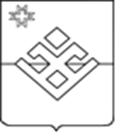 РАСПОРЯЖЕНИЕАдминистрации муниципального образования «Кечевское»От 27  марта  2020  года                         с. Кечево                                        № 02 аОб уменьшении норм расходов ГСМ на арендованный 	автомобиль, используемый в служебных целях Администрации муниципального образования «Кечевское», в летний период            Руководствуясь распоряжением Министерства транспорта Российской Федерации от 14.03.2008 года № АМ-23-р «О введении в действие Методических рекомендаций "Нормы расхода топлив и смазочных материалов на автомобильном транспорте",  в связи с наступлением весенне-летнего периода утвердить нормы расходов горюче-смазочных материалов   без зимней надбавки  с 1 апреля 2020 года согласно таблице:       	     Глава муниципального образования «Кечевское»                    С. А. ЗолотаревГос. номерМарка автомобиля, год выпуска,  кол-во местБазовая норма (бензина или ДТ) на 100 км (л)15% за работу автотранспорта  в г. Ижевске(л)7%        на использование кондиционера  (л)5%  эксплуатация автомобиля  100т.км или    5 лет10%   эксплуатация автомобиля более 150т.км. или      8 лет10%    за работу в зимнее время (л)Летнее времяЛетнее времяЗимнее времяЗимнее времяГос. номерМарка автомобиля, год выпуска,  кол-во местБазовая норма (бензина или ДТ) на 100 км (л)15% за работу автотранспорта  в г. Ижевске(л)7%        на использование кондиционера  (л)5%  эксплуатация автомобиля  100т.км или    5 лет10%   эксплуатация автомобиля более 150т.км. или      8 лет10%    за работу в зимнее время (л)село на 100 км (л)город на 100 км (л)село на 100 км (л)город на 100 км (л)К 350 НН 18SCHEVROLET AVEO, 2008 г, 5 посадочных мест10,31,5450,720,5151,031,0311,3312,875К 350 НН 18SCHEVROLET AVEO, 2008 г, 5 посадочных мест10,31,5450,720,5151,031,03с кондиционером12,05с кондиционером13,6